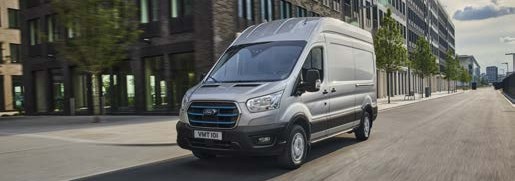 CHASISMateriales	Monocasco de aceroAltura de techo	H2, H3Planta de montaje final	Ford Otosan Gölcük, Kocaeli, TurquíaTRANSMISIÓNConfiguración de serie	Batería debajo del suelo, tracción trasera, motor eléctrico traseroRENDIMIENTO 1Potencia¹	198 kW/269 CV o 135 kW/184 CVBATTERÍA/RECARGA 1, 2Capacidad últil de batería	68 kWhCargador de a bordo	10.5 kW salida / 11.3 kW entradaGenerador ProPower a bordo	2.3 kW (disponible)15-80% DCFC (115 kW)	34 minutos0-100% 230V  32A una fase	11.5 horasDIRECCIÓNTipo	Eléctrica asistidaSUSPENSIÓNConfiguración delantera	Suspensión independiente McPherson con barra estabilizadoraConfiguración traseras	Suspensión trasera independiente con muelles helicoidales, brazos semirremolcados y barra estabilizadoraFRENOSDelantero	Disco antibloqueo ventilado eléctricoPinza delantera	Pinza de dos pistones, 48 mm de diámetroDiámetro de rotor trasero (ext/int)	308 mm/200 mmFreno de mano (tipo)	Pinza integrada de freno trasero, freno de mano eléctricoSISTEMAS DE CONTROL Y SEGURIDAD 3ABS/Control de estabilidad	Sistema de frenos antibloqueo en las cuatro ruedas, control electrónico de estabilidad con control de estabilidad                                                               antivuelco, asistente de viento lateralSeguridad de chasis	Sistema de Control de Presión de Neumáticos (TPMS), Sistema de Alerta SOS PoscolisiónASISTENCIA AL CONDUCTOR 3Sistema de mantenimiento de carril, Alerta del conductor, Asistente precolisión con frenado automático de emergencia, Freno poscolisión, Asistente de arranque en pendiente, Luces largas automáticasLLANTASLlanta de acero de 16 pulgadas con cubierta completa	De serieESPECIFICACIONES DE VEHÍCULO DE PRUEBA 4GARANTÍAComponentes de alto voltaje	8 años/160,000 km 1 La autonomía y el tiempo de carga previstos se basan en los valores probados por el fabricante y en el cálculo según el ciclo de conducción WLTP. La autonomía real varía en función de condiciones como elementos externos, comportamientos de conducción, mantenimiento del vehículo, edad de la batería de ion-litio y estado de salud.
Los consumos de combustible/energía WLTP declarados, las emisiones de CO2 y la autonomía eléctrica se determinan de acuerdo con los requisitos técnicos y las especificaciones de los Reglamentos europeos (CE) 715/2007 y (UE) 2017/1151 en su última versión. Los procedimientos de ensayo estándar aplicados permiten la comparación entre diferentes tipos de vehículos y diferentes fabricantes.
2 Tiempos de carga basados en simulaciones de ingeniería informática del fabricante. La velocidad de carga disminuye a medida que la batería alcanza su plena capacidad. Los resultados pueden variar en función de los tiempos de carga máxima y del estado de carga de la batería.
3Las funciones de asistencia al conductor son complementarias y no sustituyen la atención, el juicio y la necesidad de controlar el vehículo por parte del conductor. No sustituye a la conducción segura. Consulte el Manual del Propietario para conocer los detalles y las limitaciones.
⁴ Capacidad de carga limitada por el peso y la distribución del peso.
⁵ La carga útil máxima varía y se basa en los accesorios y la configuración del vehículo. Consulte la etiqueta en la jamba de la puerta para conocer la capacidad de carga de un vehículo específico.
⁶ El remolque máximo varía en función de la carga, la configuración del vehículo, los accesorios y el número de pasajeros.                                            ⁷ Las dimensiones de la altura muestran el rango entre el mínimo y el máximo de un vehículo con carga útil mínima con carga máxima  y un vehículo de carga útil máxima sin carga.L2H2 350L3H2 350L3H3 350L4H3 350L3H2 390L3H2 425Potencia (kW)135135135135198198Autonomía (km, WLTP overall) 1258255243238304305Peso en vacío (kg)248525402545270527102565Carga útil bruta (kg) ⁵101596095579511901685Masa máxima autorizada (kg)350035003500350039004250Volumen máximo de carga (m³)9,51112,415,17,211Peso máximo de remolque (kg) ⁶750750750750N/AN/ADistancia entre ejes (mm)330037503750375037503750Longitud (mm)553159815981670759815981Altura (mm) ⁷2447-25342443-25332682-27692715-27782443-25332443-2533Ancho (mm) con/sin retrovisores2474/20592474/20592474/20592474/20592474/20592474/2059